Employment ApplicationApplicant InformationEducationPrevious EmploymentPlease include a copy of your resume/C.V. with your application packet. ReferencesPlease list three professional references. A personal/character reference may be included as one of the three.DisclaimerI authorize investigation of all statements contained in this application. I authorize anyone possessing this information to furnish it to Cairn Health upon request and I release anyone so authorized and Cairn Health from all liability and damages whatsoever in furnishing, obtaining, or using said information.In the event of employment, I understand that false or misleading information given on my application or in interview(s) may result in immediate dismissal.  I understand that I am required to abide by all policies and procedures of Cairn Health.I understand and agree that if employed, the employment will be “at will.” That is, either I or Cairn Health, Inc. may end the employment relationship at any time, for any reason, or for no reason.   I understand receipt of this application by Cairn Health does not guarantee an interview or imply employment and that this application and/or other Cairn Health documents are not contracts of employment.Signature:________________________________________________________Date: ________________________Cairn Health is an equal opportunity employer. We take active measures to ensure against discrimination in employment, recruitment, advertisements for employment, compensation, termination, upgrading, promotions, and other conditions of employment against any employee or job applicant on the basis of race, color, gender, national origin, age, religion, creed, disability, veteran’s status, economic status, marital status, sexual orientation, gender identity or gender expression.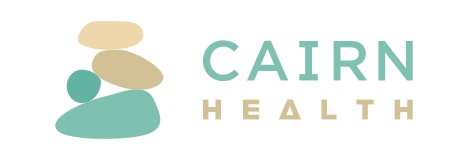 Cairn Health, Inc.1530 S. Oliver, Suite 130Wichita, KS 67218316-683-7559Full Name:Date:LastFirstM.I.Address:Street AddressApartment/Unit #CityStateZIP CodePhone:EmailDate Available:Social Security No.:Desired Salary:$Position Applied for:Are you a citizen of the United States?YESNOIf no, are you authorized to work in the U.S.?YESNOHave you ever worked for this company?YESNOIf yes, when?Have you ever been convicted of a felony?YESNOIf yes, explain:High School:Address:From:To:Did you graduate?YESNODiploma:College:Address:From:To:Did you graduate?YESNODegree:Other:Address:From:To:Did you graduate?YESNODegree:Company:Phone:Address:Supervisor:Job Title:Starting Salary:$Ending Salary:$Responsibilities:From:To:Reason for Leaving:May we contact your previous supervisor for a reference?YESNOCompany:Phone:Address:Supervisor:Job Title:Starting Salary:$Ending Salary:$Responsibilities:From:To:Reason for Leaving:May we contact your previous supervisor for a reference?YESNOCompany:Phone:Address:Supervisor:Job Title:Starting Salary:$Ending Salary:$Responsibilities:From:To:Reason for Leaving:May we contact your previous supervisor for a reference?YESNOFull Name:Full Name:Relationship:Company:Company:Phone:Address:Address:Full Name:Full Name:     Relationship:Company:Company:Phone:Address:Address:Full Name:Relationship:Company:Phone:Address: